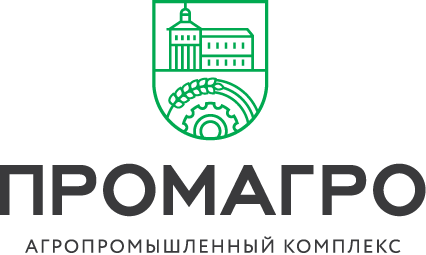 Лот к Извещению № 417 от 13.07.2017 г.Поставщик обязуется передать, а Покупатель принять и оплатить Работы в количестве, по ценам, способами и в сроки : Восстановление теплообменников (2шт.) зерносушилки СК-20 Итого: 740 тыс. руб.2. Порядок оплаты:2.1. Покупатель производит оплату выполненных работ следующим образом:2.1. 1. Предоплата 50%, 50% после подписания акта выполненных работ3. Срок выполнения работ май 2017 года4. Особые отметки: 5.Требования к ТБ и биобезопасности:Подрядчик заблаговременно предоставляет список сотрудников, участвующих в монтажных работах для выписки биокарт и обязуется выполнять требования, предписанные  Регламентом биобезопасности ООО «АПК «Промагро»;Заказчик оставляет за собой право отказать в посещении работникам Подрядчика территории комбикормового завода в случае нарушения ими Регламента биобезопасности или прибывшим из ветеринарно неблагополучных районов РФ;Все работы должны быть выполнены Подрячиком с соблюдением норм и правил по ТБ и ПБ на ОПО и другими нормативными актами, действующими на территории РФ, а также в соответствии с установленными нормами в ООО «АПК «Промагро». Ответственность за соблюдение норм ТБ при выполнение работ на территории ЗПК несет ПодрядчикНаличие действующего свидетельства (СРО) о допуске к работам, которые оказывают влияние на безопасность объекта капитального строительства, в т.ч. монтаж/демонтаж металлических конструкций, монтаж оборудования на зерноперерабатывающих предприятиях6. Описание лота7. Начальная максимальная цена контракта: 740 000 рублей с НДСООО «АГРОПРОМЫШЛЕННЫЙ КОМПЛЕКС «ПРОМАГРО»+7 (4725) 45-03-88Россия, 309514, Белгородская обл.,
г. Старый Оскол, ул. Ленина, д. 71/12info@promagro.ru  |  www.promagro.ruБИК 041424711ИНН 3128102820КПП 312801001К/С 30101810700000000711Р/С 40702810300030001619в Старооскольском филиалеПАО УКБ «Белгородсоцбанк»Демонтаж камеры сгорания, замена поврежденных стенок, отсыпка огнеупорным материаломразборка корпуса теплообменника (топочных блоков), отсоединение его от зерносушилки 2шт.;демонтаж камеры сгорания 2шт.;замена поврежденных участков камеры сгорания (сталь нержавеющая жаропрочная  до 11000С толщ. 3мм, 36м2);ремонт механизма подвески камеры сгорания;устройство теплоизолирующего слоя передней и задней стенок камеры сгорания;монтаж восстановленных камер, присоединение теплообменников к сушилке.Наименование титулаВосстановление теплообменников (2 шт.) зерносушилки СК-20Доставка объекта по адресуБелгородская область, г. Старый Оскол, ул. 1-ой Конной Армии, Промкомзона Завод по производству комбикормов площадка №1ЗаказчикООО «АПК «ПРОМАГРО»ВидДемонтаж камеры сгорания, замена поврежденных стенок, отсыпка огнеупорным материаломСрок выполнения работДо 17.07.2017, гарантия не менее 6 месяцевНачальная цена с учетом доставки и условия платежа740 000 рублей с НДС